KLASA: 402-07/24-01/1URBROJ: 2170-31-03/08-24-5Punat, 15. ožujka 2024. godineNa temelju članka 7. Odluke o raspisivanju Javnog poziva za financiranje programskih sadržaja elektroničkih medija u 2024. godini („Službene novine Primorsko-goranske županije“ broj 2/24), općinski načelnik Općine Punat donosiO D L U K Uo odabiru pružatelja medijskih usluga i pružatelja elektroničke publikacije za 2024. godinuČlanak 1.	Na temelju provedenog Javnog poziva za financiranje programskih sadržaja elektroničkih medija u 2024. godini, Povjerenstvo za provedbu Javnog poziva u postupku otvaranja pristiglih prijava, provjeravanja propisanih uvjeta i ocjenjivanja prijava na Javni poziv, utvrdilo je prijedlog za odobravanje financijskih sredstava za prijavljene programske sadržaje sukladno kriterijima propisanih Javnim pozivom.Članak 2.	Općina Punat je u utvrđenom roku zaprimila 4 (četiri) prijave sljedećih nakladnika (sadržaja):OTOK VIJESTI, obrt za internetski portal = 1 programski sadržajPrimera North d.o.o. = 1 programski sadržajRADIO KORZO d.o.o. = 1 programski sadržaj RADIO O.K. d.o.o. = 1 programski sadržajSve 4 navedene prijave ispunjavale su propisane uvjete Javnog poziva.Članak 3.Sukladno uvjetima i kriterijima navedenih u Javnom pozivu, u daljnji postupak ocjene prijavljenih programa uzeti su u obzir nakladnici koji su dostavili sve tražene dokaze, stoga se, uzimajući u obzir sve dostupne činjenice i prijedlog Povjerenstva za provedbu Javnog poziva, financijska sredstva odobravaju pružateljima medijskih usluga/elektroničke publikacije za programske sadržaje kako slijedi:Članak 4.Sredstva za provođenje ove Odluke osigurana su u Proračunu Općine Punat za 2024. godinu, Razdjel 003 - Jedinstveni upravni odjel, Program 1004 Informiranje, Aktivnost A1004001 Promidžba i informiranje, na poziciji R146 – Elektronički mediji.Članak 5.Općina Punat sklopit će s prijaviteljima iz članka 3. ove Odluke ugovor o financiranju programskih sadržaja kojim će se regulirati međusobna prava i obveze (dinamika, visina, rok i način isplate, rok za proizvodnju i objavu programskih sadržaja i dr.).Obzirom na odobrene iznose financiranja, pojedine predložene programske sadržaje neće biti moguće izvršiti prema prijavljenom planu, stoga se zadužuje Jedinstveni upravni odjel Općine Punat, Odsjek za financije, društvene i imovinsko-pravne poslove da kontaktiraju prijavitelje i dogovore pojedinosti ugovora.Članak 6.Prijavitelji koji su sudjelovali u Javnom pozivu imaju pravo podnijeti prigovor na ovu Odluku. Prigovor se podnosi općinskom načelniku Općine Punat u roku od osam (8) dana od dana objave Odluke. O prigovoru odlučuje općinski načelnik. Članak 7.Ova Odluka stupa na snagu danom donošenja.OPĆINSKI NAČELNIKDaniel Strčić, bacc.inf.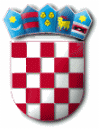 R E P U B L I K A   H R V A T S K APRIMORSKO – GORANSKA ŽUPANIJAOPĆINA PUNATR E P U B L I K A   H R V A T S K APRIMORSKO – GORANSKA ŽUPANIJAOPĆINA PUNATR E P U B L I K A   H R V A T S K APRIMORSKO – GORANSKA ŽUPANIJAOPĆINA PUNATOPĆINSKI NAČELNIKOPĆINSKI NAČELNIKNaziv pružatelja medijskih usluga/elektroničke publikacijeIznos financiranjaRADIO O.K. d.o.o.9.900,00 €OTOK VIJESTI, obrt za internetski portal, vl. Martina Frka Milotić2.400,00 €UKUPNO12.300,00 €